3.      Comparison of lattice enthalpies from Born-Haber cycles with lattice enthalpies from calculations based on a perfect ionic model are used to provide information about bonding in crystals.(a)     Define the terms enthalpy of atomisation and lattice dissociation enthalpy.Enthalpy of atomisation ...........................................................................................................................................................................................................................................................................................................................Lattice dissociation enthalpy ....................................................................................................................................................................................................................................................................................................................(4)(b)     Use the following data to calculate a value for the lattice dissociation enthalpy of sodium chloride.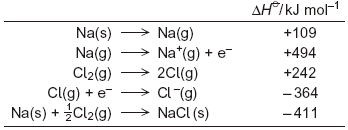 ................................................................................................................................................................................................................................................................................................................................................................................................................................................................................................................................................................................................................................................................................................................................................................................................................................................................................................................................................................................(3)(c)     Consider the following lattice dissociation enthalpy (ΔHLο) data.The values of ΔHLο (experimental) have been determined from Born–Haber cycles.The values of ΔHLο (theoretical) have been determined by calculation using a perfect ionic model.(i)      Explain the meaning of the term perfect ionic model.....................................................................................................................................................................................................................................................................................................................................................................................................................................................(2)(ii)     State what you can deduce about the bonding in NaBr from the data in the table...........................................................................................................................................................................................................................(1)(iii)     State what you can deduce about the bonding in AgBr from the data in the table...........................................................................................................................................................................................................................(1)
(Total 11 marks)Calcium fluoride occurs naturally as the mineral fluorite, a very hard crystalline solid that is almost insoluble in water and is used as a gemstone.Tables 1 and 2 contain thermodynamic data.Table 1Table 2(a)     Write an equation, including state symbols, for the process that occurs when the calcium fluoride lattice dissociates and for which the enthalpy change is equal to the lattice enthalpy.......................................................................................................................(1)(b)     (i)      Define the term standard enthalpy of formation.....................................................................................................................................................................................................................................................................................................................................................................................................................................................(3)(ii)     Write an equation, including state symbols, for the process that has an enthalpy change equal to the standard enthalpy of formation of calcium fluoride..............................................................................................................(1)(iii)     Use data from the Tables 1 and 2 to calculate the standard enthalpy of formation for calcium fluoride...............................................................................................................................................................................................................................................................................................................................................................................................................................................................................................................................................................................................................................................................................(3)(c)     Explain why the enthalpy of lattice dissociation for calcium fluoride is greater than that for calcium chloride.........................................................................................................................................................................................................................................................................................................................................................................................................................................................................................(2)(d)     Calcium chloride dissolves in water. After a certain amount has dissolved, a saturated solution is formed and the following equilibrium is established.CaCl2(s)  Ca2+(aq) + 2Cl–(aq)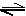 (i)      Using data from Table 2, calculate the enthalpy change for this reaction...............................................................................................................................................................................................................................................................................................................................................................................................................................................................................................................................................................................................................................................................................(2)(ii)     Predict whether raising the temperature will increase, decrease or have no effect on the amount of solid calcium chloride that can dissolve in a fixed mass of water.
Explain your prediction.
(If you have been unable to obtain an answer to part (d) (i), you may assume that the enthalpy change = –60 kJ mol–1. This is not the correct answer.)Effect on amount of solid that can dissolve ........................................Explanation ................................................................................................................................................................................................................................................................................................................................................................................................................................(3) (Total 15 marks)NaBrAgBrΔHLο(experimental)/kJ mol–1+733+890ΔHLο(theoretical)/kJ mol–1+732+758ProcessΔHο / kJ mol–1     Ca(s) → Ca(g)+193     Ca(g) → Ca+(g) + e–+590    Ca+(g) → Ca2+(g) + e–+1150      F2(g) → 2F(g)+158F(g) + e– → F–(g)–348Name of enthalpy changeΔHο / kJ mol–1Enthalpy of lattice dissociation for calcium fluoride+2602Enthalpy of lattice dissociation for calcium chloride+2237Enthalpy of hydration for F– ions–506Enthalpy of hydration for Cl– ions–364Enthalpy of hydration for Ca2+ ions–1650